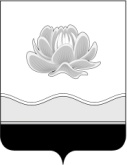 Российская ФедерацияКемеровская областьМысковский городской округСовет народных депутатов Мысковского городского округа(пятый созыв)РЕШЕНИЕот 24 ноября 2015г. № 65-нг. МыскиОб установлении на территории Мысковского городского округа налога на имущество физических лиц В соответствии с подпунктом 2 пункта 1 статьи 16 Федерального закона от 06.10.2003 № 131-ФЗ «Об общих принципах организации местного самоуправления в Российской Федерации», руководствуясь главой 32 части второй Налогового кодекса Российской Федерации, Законом Кемеровской области от 23.11.2015 № 102-ОЗ «Об установлении единой даты начала применения на территории Кемеровской области порядка определения налоговой базы по налогу на имущество физических лиц исходя из кадастровой стоимости объектов налогообложения», пунктом 3 части 1 статьи 32 Устава Мысковского городского округа, Совет народных депутатов Мысковского городского округа р е ш и л:1. Установить и ввести в действие с 1 января 2016 года на территории Мысковского городского округа налог на имущество физических лиц (далее - налог).2. Установить, что налоговая база по налогу в отношении объектов налогообложения определяется исходя из их кадастровой стоимости.3. Установить следующие налоговые ставки по налогу:1) 0,1 процента в отношении:жилых домов, жилых помещений;объектов незавершенного строительства в случае, если проектируемым назначением таких объектов является жилой дом;единых недвижимых комплексов, в состав которых входит хотя бы одно жилое помещение (жилой дом);гаражей и машино-мест;хозяйственных строений или сооружений, площадь каждого из которых не превышает 50 квадратных метров и которые расположены на земельных участках, предоставленных для ведения личного подсобного, дачного хозяйства, огородничества, садоводства или индивидуального жилищного строительства;2) 2 процентов в отношении объектов налогообложения, включенных в перечень, определяемый в соответствии с пунктом 7 статьи 378.2 Налогового Кодекса Российской Федерации, в отношении объектов налогообложения, предусмотренных абзацем вторым пункта 10 статьи 378.2 Налогового кодекса Российской Федерации, а также в отношении объектов налогообложения, кадастровая стоимость каждого из которых превышает 300 миллионов рублей;3) 0,5 процента в отношении прочих объектов налогообложения.4. Установить льготу в виде полного освобождения от уплаты налога на имущество физических лиц следующим категориям налогоплательщиков:4.1. многодетным семьям, имеющим трех и более несовершеннолетних детей, в которых совокупный доход на каждого члена семьи ниже областного прожиточного минимума на душу населения;4.2. детям-сиротам и детям, оставшимся без попечения родителей, до достижения 23-летнего возраста;4.3. председателям уличных комитетов;4.4. гражданам, удостоенным звания «Почетный гражданин Мысковского городского округа».5. Установить следующие основания и порядок применения налоговых льгот, предусмотренных пунктом 4 настоящего решения:5.1. Налоговая льгота предоставляется в размере подлежащей уплате налогоплательщиком суммы налога в отношении объекта налогообложения, находящегося в собственности налогоплательщика и не используемого налогоплательщиком в предпринимательской деятельности.5.2. При определении подлежащей уплате налогоплательщиком суммы налога налоговая льгота предоставляется в отношении одного объекта налогообложения каждого вида по выбору налогоплательщика вне зависимости от количества оснований для применения налоговых льгот.5.3. Налоговая льгота предоставляется в отношении объектов налогообложения, предусмотренных пунктом 4 статьи 407 Налогового кодекса Российской Федерации.5.4. Лицо, имеющее право на налоговую льготу, представляет заявление о предоставлении льготы, написанное в произвольной форме (далее - заявление), и документы, подтверждающие право налогоплательщика на налоговую льготу, в налоговый орган по месту нахождения объекта налогообложения до 1 ноября года, являющегося налоговым периодом, начиная с которого в отношении указанных объектов применяется налоговая льгота.Если лица, указанные в пункте 4 настоящего решения, имеют в собственности более одного объекта по одному и тому же виду объекта налогообложения, в заявлении указываются выбранные объекты налогообложения, в отношении которых предоставляется налоговая льгота.5.5. Налогоплательщик, представивший в налоговый орган заявление о выбранном объекте налогообложения, не вправе после 1 ноября года, являющегося налоговым периодом, представлять уточненное заявление с изменением объекта налогообложения, в отношении которого в указанном налоговом периоде предоставляется налоговая льгота.При непредставлении налогоплательщиком, имеющим право на налоговую льготу, заявления о выбранном объекте налогообложения налоговая льгота предоставляется в отношении одного объекта налогообложения каждого вида с максимальной исчисленной суммой налога.6. Считать утратившим силу решение Совета народных депутатов Мысковского городского округа от 24.11.2014 № 73-н «Об установлении на территории Мысковского городского округа налога на имущество физических лиц».7. Настоящее решение направить главе Мысковского городского округа для подписания и опубликования (обнародования) в установленном порядке.8. Настоящее решение вступает в силу с 1 января 2016 года, но не ранее чем по истечении одного месяца со дня официального опубликования настоящего решения.9. Контроль за исполнением настоящего решения возложить на комитет Совета народных депутатов Мысковского городского округа по развитию экономики, бюджету, налогам и финансам (А.М. Кульчицкий).Председатель Совета народных депутатовМысковского городского округа					           Е.В. ТимофеевГлава Мысковского городского округа				               Д.Л. Иванов«____» ___________ 2015г.	(дата подписания)